St. Anthony of Padua Parish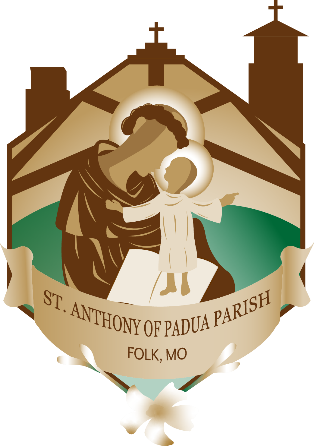 Folk, MOHall Rental AgreementAll rentals require a signed contract.A $200.00 deposit on the hall is required to protect against damage and must be paid prior to the rental date.  The deposit will be returned if there is no damage.  If damage occurs and exceeds $200.00, additional charges will be made.  All security deposits much be made by check.Examples of reasons for loss of deposit (the list is not exhaustive):Any damage to property (buildings or contents).  The renter is responsible for the inspection of the property prior to rental.  Please note all existing damages with the Parish ground coordinator.If trash is not removed.Festivities do not end at midnight.Cleaning is not satisfactory/completed by noon the next day.Excessive utility usage.The parish has the right to ACCEPT or REJECT any renter or band.All festivities end at midnight.  Outside parish ground must be cleaned up by 8:00 a.m. the next day.  If not, the deposit will not be returned.The renter is responsible for cleaning the hall by noon the following day.  If cleaning is not satisfactory, the deposit will not be returned.  The renter is responsible for trash removal.No coolers are allowed in the hall for any function at any time.  Coolers will be allowed in the entryway.No rentals will be made for New Year’s Eve.The parish reserves the right to adjust fees as necessary.There needs to be proof of insurance from the renter.  If needed, insurance can be purchased from Winter-Dent or can have a letter from their insurance agent stating they are covered by their homeowner’s insurance.   Charges for various events:				       Parishioners:	  Non-Parishioners:    Pavilion only						$50			$200    Shower/Meeting/Rehearsal Dinner*			$50			$200    Funeral luncheon						No charge		$100    Funeral visitation						No charge		$300    Anniversary/party/family gathering without a dance	$150			$750    Anniversary/party/family gathering with a dance		$300			$750        *Use of stove is an additional $100 charge